E – Linear Equations, Lesson 3, Writing Linear Equations (r. 2018)LINEAR EQUATIONSWriting Linear EquationsLEARNING OBJECTIVESStudents will be able to:  Determine if different equations represent the same mathematical relationship between two variables.Write the equation of a line of a line given two points on the line or one point and the slope of the line.Overview of LessonVOCABULARYtransformisolateequivalenty = mx +b formrelationshipBIG IDEASThree Facts About Graphs and Their Equations1.  The graph of an equation represents the set of all points that satisfy the equation (make the equation balance).  2.  Each and every point on the graph of an equation represents a coordinate pair that can be substituted into the equation to make the equation true.  3.  If a point is on the graph of the equation, the point is a solution to the equation.Equivalent Forms of EquationsAn equation represents a mathematical relationship between variables.  The same relationship between the variables can be represented in many different ways.  For example, y = 2x, 2y = 4x, and 3y = 6x all represent the same idea that y is 2 times x. To determine if different equations represent the same mathematical relationship between variables, use one or more of the following strategies.transform the different equations into equivalent forms.  If the equations can be transformed into identical forms, the equations represent the same mathematical relationship between the variables. isolate the same variable in all the equations and input the equations in a graphing calculator.  If the tables of values and graphs are identical, the equations represent the same mathematical relationship between the variables. Given Two Points on a Line, or One Point and the Slope of a Line,How to Write the Equation of the LineSTEP 1.  First, find the slope.  If not given, use the slope formula.STEP 2.  Set up and label three columns, as follows:STEP 3. Complete each column, left to right.  The last column will be the equation of the line.Example:Write the equation of the line that passes through (-5, 6) and (7, 2).Step 1.  Find the slope.DEVELOPING ESSENTIAL SKILLSWhich of the following equations represent the same mathematical relationship between the variables?  Justify your answer.All of the equations represent the same mathematical relationship.Use distributive property  Add 4 to both expressions  Multiply both expressions by 3  Write the equation of the line that passes through the points (-2, -8) and (6, 16).REGENTS EXAM QUESTIONS (through June 2018)A.REI.D.10: Writing Linear Equations	135)	The graph of a linear equation contains the points  and .  Which point also lies on the graph?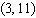 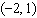 	136)	Sue and Kathy were doing their algebra homework.  They were asked to write the equation of the line that passes through the points  and .  Sue wrote  and Kathy wrote .  Justify why both students are correct.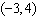 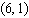 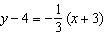 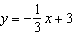 	137)	How many of the equations listed below represent the line passing through the points  and ?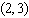 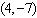 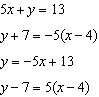 SOLUTIONS	135)	ANS:	4Strategy:  Find the slope of the line between the two points, then use  to find the y-intercept, then write the equation of the line and determine which answer choice is also on the line.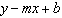 STEP 1.  Find the slope of the line that passes through the points  and .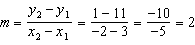 Write 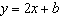 STEP 2.  Use either given point and the equation  to solve for b, the y-intercept.  The following calculation uses the point (3,11). 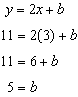 Write 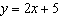 STEP 3  Determine which answer choice balances the equation .Use a graphing calculator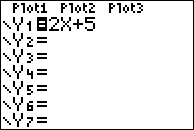 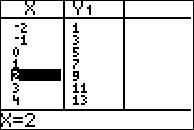 or simply solve the equation  for y when .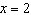 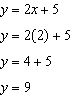 The point (2, 9) is also on the line.PTS:	2	NAT:	A.REI.D.10	TOP:	Graphing Linear Functions	136)	ANS:	Strategy:  Input both equations in a graphing calculator and see if they produce the same outputs.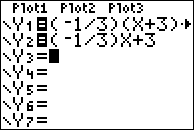 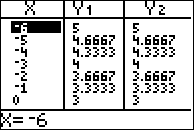 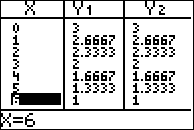 Both students are correct because both equations pass through the points  and .Alternate justification:  Show that the points  and  satisfy both equations.Both students are correct because the points  and  satisfy both equations.PTS:	2	NAT:	A.REI.D.10	TOP:	Writing Linear EquationsKEY:	other forms	137)	ANS:	3Step 1.  Transform each equation for input into a graphing calculator.Step 2.  Input each equation in a graphing calculator and inspect the tables of values for the points   and .Common Core Standard A-REI.10 Understand that the graph of an equation in two variables is the set of all its solutions plotted in the coordinate plane, often forming a curve (which could be a line). Next Generation StandardAI-A.REI.10 Understand that the graph of an equation in two variables is the set of all its solutions plotted in the coordinate plane. Note: Graphing linear equations is a fluency recommendation for Algebra I. Students become fluent in solving characteristic problems involving the analytic geometry of lines, such as writing down the equation of a line given a point and a slope. Such fluency can support them in solving less routine mathematical problems involving linearity; as well as modeling linear phenomena. Teacher Centered IntroductionOverview of Lesson- activate students’ prior knowledge- vocabulary- learning objective(s)- big ideas:  direct instruction - modelingStudent Centered Activitiesguided practice Teacher:  anticipates, monitors, selects, sequences, and connects student work- developing essential skills- Regents exam questions- formative assessment assignment (exit slip, explain the math, or journal entry)Write what you are given in this column.y =m =x =b =y = mx + bSubstitute the values from the first column into the formula and solve for the unknown b value in this column.y = mx + bUse this column to write the final equation by substituting m and b in the slope-intercept form.Write what you are given in this column.y = 2m =  x = 7b = by = mx + by = mx + bWrite what you are given in this column.y = 16m = 3 x = 6b = by = mx + by = mx + b1)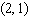 3)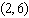 2)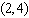 4)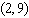 1)13)32)24)4Sue’s Equation  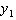 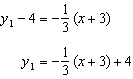 Kathy’s Equation  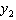 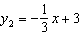 Sue’s Equation  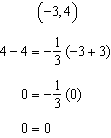 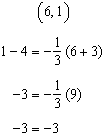 Kathy’s Equation  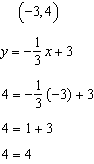 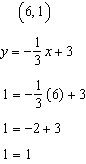 OriginalInput in Calculator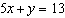 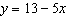 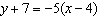 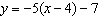 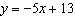 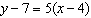 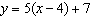 